                                   ПРОЄКТУКРАЇНА 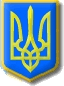 Нетішинська міська рада Хмельницької областіР І Ш Е Н Н Я_____________ сесії Нетішинської міської радиVІІІ скликання_______.2021 				Нетішин		                № __/_____Про внесення змін до рішення тридцять сьомої сесії Нетішинської міської ради        VII скликання від 21 грудня 2017 року         № 37/2069 «Про Програму розвитку освіти Нетішинської міської територіальної громади на 2018-2022 роки»Відповідно до пункту 22 частини 1 статті 26, пункту 3 частини 4 статті 42 Закону України «Про місцеве самоврядування в Україні», рішення сорок восьмої сесії Нетішинської міської ради VІІ скликання від 21 грудня 2018 року                       № 48/3391 «Про порядок розроблення та виконання міських цільових програм», в и р і ш и л а:1. Внести до рішення тридцять сьомої сесії Нетішинської міської ради     VІІ скликання від 21 грудня 2017 року № 37/2069 «Про Програму розвитку освіти Нетішинської міської територіальної громади на 2018-2022 роки» з внесеними змінами, такі зміни:1.1 у розділі ІІ додатку до програми «Дошкільна освіта» пункт 2.1 «Перелік заходів програми» викласти в новій редакції «Виготовлення проектної документації та будівництво нового закладу дошкільної освіти».3.Контроль за виконанням цього рішення покласти на постійні комісії міської ради з питань гуманітарної сфери, регламенту, депутатської діяльності, законності, правопорядку, антикорупційної діяльності та  з питань планування бюджету, фінансів, розвитку підприємництва, соціально-економічного напрямку,  інвестицій, регуляторної політики, комунального майна та комунального господарства (Микола Панащенко), першого заступника міського голови Олену Хоменко та заступника міського голови Василя Миська.Міський голова						             Олександр СУПРУНЮКПояснювальна запискадо проєкту рішення міської ради «Про внесення змін до рішення тридцять  сьомої сесії Нетішинської міської ради  VІІ скликання від 21 грудня 2017 року  № 37/2069 «Про Програму розвитку освіти Нетішинської міської територіальної громади на 2018-2022 роки»Внесення змін до Програми розвитку освіти Нетішинської міської територіальної громади на 2018-2022 роки, затвердженої рішення тридцять сьомої сесії Нетішинської міської ради VІІ скликання від 21 грудня 2017 року №37/2069 пропонується Управлінням капітального будівництва виконавчого комітету Нетішинської міської ради у розділ ІІ «Дошкільна освіта» пункт 2.1 «Перелік заходів програми» викласти в новій редакції «Виготовлення проектної документації та будівництво нового закладу дошкільної освіти»Начальник управління освітивиконавчого комітету міської ради                                                  Ольга БОБІНА